Звіт про масові заходи26 травня у Прилуцькій районній бібліотеці до Міжнародного дня захисту дітей для учнів 3 «А» класу гімназії №1 проведений захід «Місце зустрічі – країна дитинства».Під час гри-подорожі присутні дізналися про основні права, що визначені Конвенцією ООН про права дитини. А потім переглянули мультфільм, відео-презентацію, мандрували країною Права, відповідали на різноманітні запитання, грали в різні ігри, під час яких кожен розповідав про свої права та обов`язки.Всі учасники  в іграх та розвагах були дуже активні і отримали в подарунок книжкові закладки. А на завершення показали свою майстерність у конкурсі малюнків на асфальті «Я малюю радість». 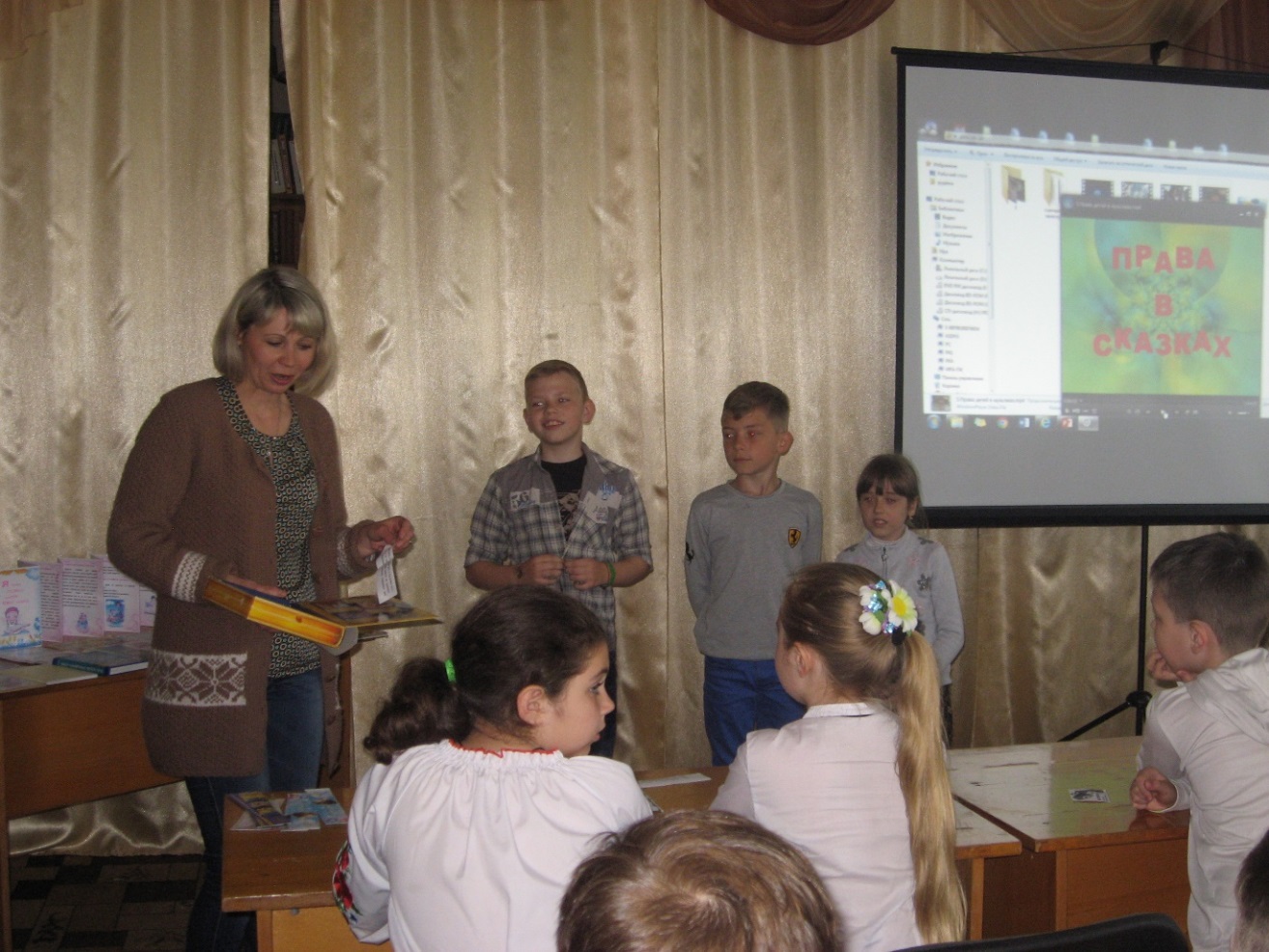 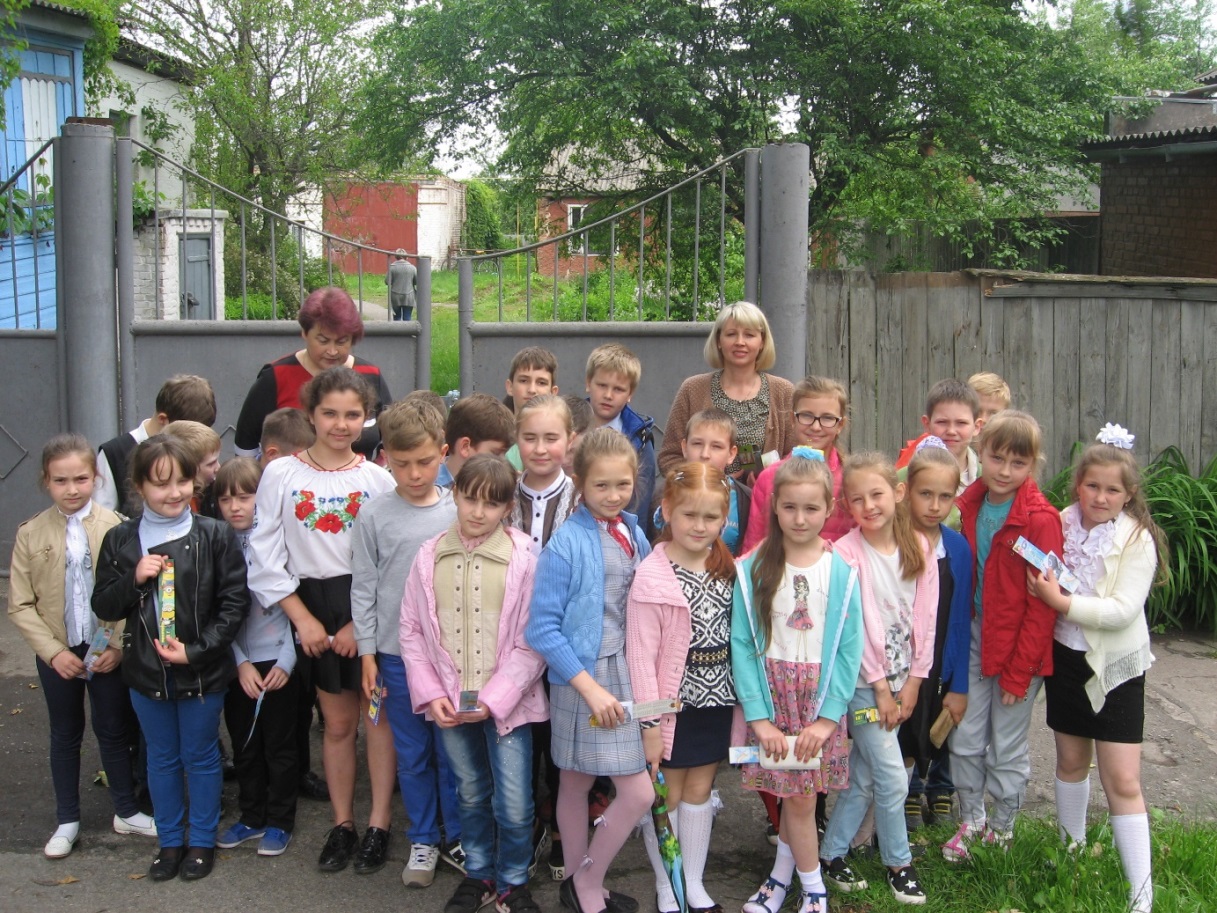 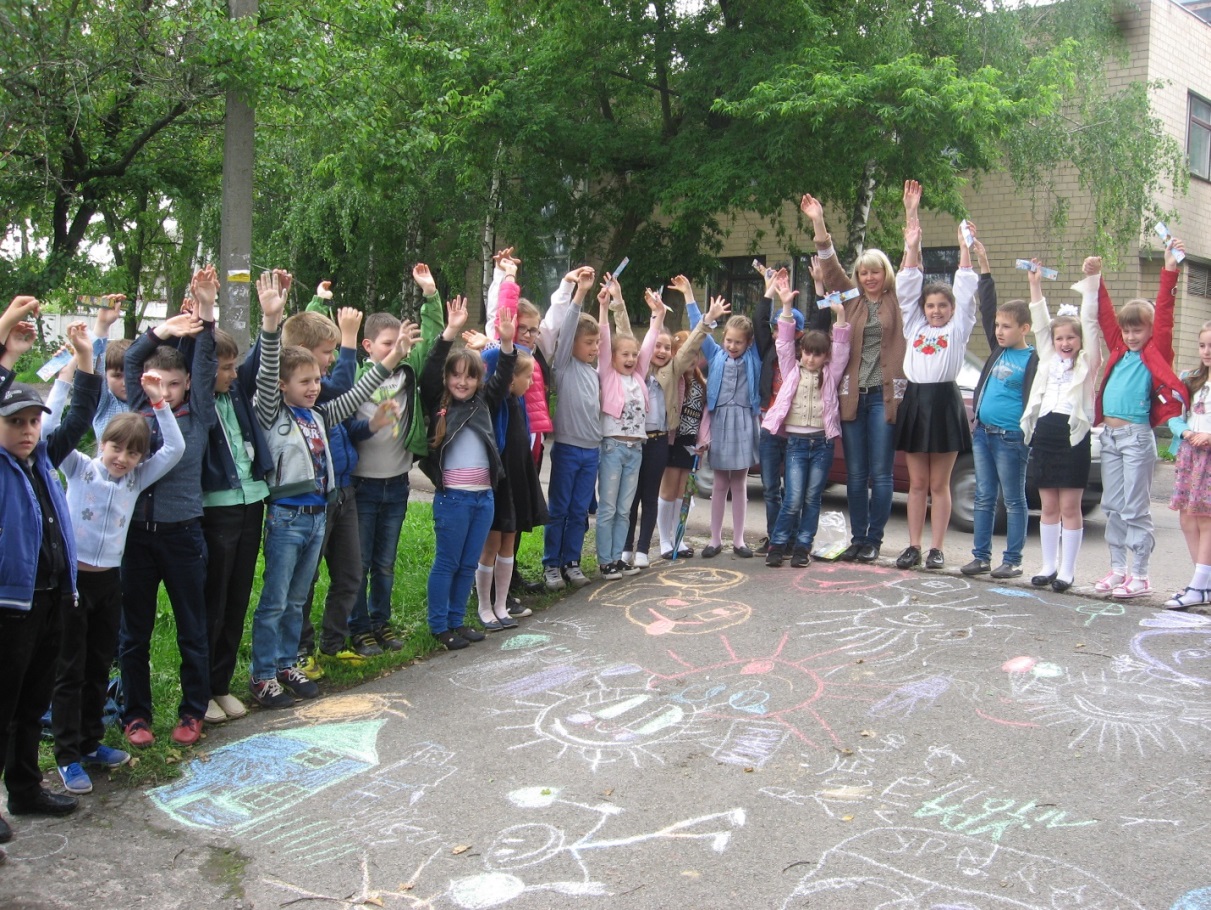 Протягом тижня бібліотекарі абонементу, юнацького відділу, читального залу, РДБ обслуговували користувачів. Бібліографічний  відділ:  перегляд преси,  опис актуальних статей з періодичних видань, складання закладок, листівок. Відділ комплектування:  обробка літератури робота з каталогами.Підготувала Т. Луньова